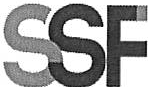 SUPERINTENDENCIA DELSISTEMAFINANCIEROSSF 2023ORDEN DE COMPRA	No.	55Versión pública según Art. 30 LAIP.Por supresión de información confidencial. Art. 24 Lit. c. LAIP.FECHA: 16/02/2023PROVEEDOR: FREUND DE EL SALVADOR, S.A. DE C.V.NIT:	xxxxxxxxxxxxxxxxxxUNIDAD SOLICITANTE: SERVICIOS GENERALES ADMINISTRADOR O.C.: VICTOR MANUEL ESCOBAR FAVOR SUMINISTRAR LO SIGUIENTE:54REQUERIMIENTO No. 59/2023ANALISTA: ALDO LÓPEZBIEN	X	SERVICIOUNIDAD SOLICITANTE: SERVICIOS GENERALESADMINISTRADOR O.C.: VICTOR MANUEL ESCOBARREQUERIMIENTO No. 59/2023ANALISTA: ALDO LÓPEZFAVOR SUMINISTRAR LO SIGUIENTE:BIEN	XSERVICIOCANTIDAD	CODIGODESCRIPCION	COSTO UNITARIO	COSTO TOTAL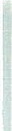 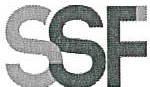 SUPERINTENDENCIADEL SISTEMA FINANCIEROFECHA: 16/02/2023ORDEN DE COMPRA	No.	55PROVEEDOR: FREUND DE EL SALVADOR, S.A. DE C.V.NIT:	xxxxxxxxxxxxxxxxxUNIDAD SOLICITANTE: SERVICIOS GENERALES ADMINISTRADOR O.C.: VICTOR MANUEL ESCOBAR FAVOR SUMINISTRAR LO SIGUIENTE:54REQUERIMIENTO No. 59/2023ANALISTA: ALDO LÓPEZBIEN	X	SERVICIOCANTIDAD	CODIGO	DESCRIPCION	COSTO UNITARIO	COSTO TOTAL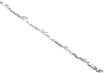 SON: DIEZ MIL TRESCIENTOS SESENTA Y SIETE US DÓLARES 85/100TOTAL:	10,367.85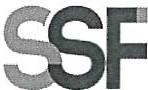 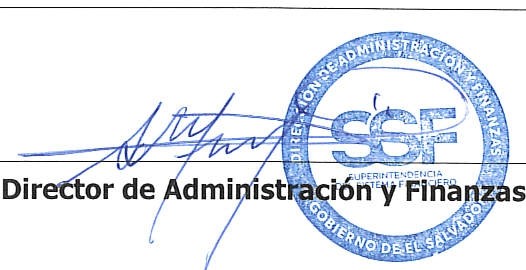 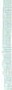 -	-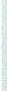 ORDEN DE COMPRASUPERINTENDENCIANo.55DEL SISTEMA FINANCIEROFECHA: 16/02/2023PROVEEDOR: FREUND DE EL SALVADOR, S.A. DE C.V.54NIT:	xxxxxxxxxxxxxxxxxxCANALETA 60 X 20 mm X 2 METROS.4410506MANTENIMIENTO, REPARACION Y LIMPIEZA1.4500	5.801.4500	5.80BOLSAS DE 100 ANCLAS VERDES 1/4 X 1"200410506MANTENIMIENTO, REPARACION Y LIMPIEZA0.3500	70.000.3500	70.00ANCLAS MARIPOSA PARA TABLA ROCA15410506MANTENIMIENTO, REPARACION Y LIMPIEZA160.0500	2,400.75160.0500	2,400.75CUBETA DE PINTURA BLANCO DOVER SW25410506MANTENIMIENTO, REPARACION Y LIMPIEZA2.9500	73.752.9500	73.75YARDA DE CINTA- DOBLE CARA 1/8 X 1"200410506MANTENIMIENTO, REPARACION Y LIMPIEZA0.0900	18.000.0900	18.00GRAPAS PARA CABLE TSJ # 12 X 3" (YARDA)2410506MANTENIMIENTO, REPARACION Y LIMPIEZA160.0500	320.10160.0500	320.10CUBETA DE PINTURA BLANCA NAVAO SW13410506MANTENIMIENTO, REPARACION Y LIMPIEZA160.0500	2,080.65160.0500	2,080.65CUBETA DE PINTURA LATEX BLANCO MATE SW6410506MANTENIMIENTO, REPARACION Y LIMPIEZA9.9000	59.409.9000	59.40PERFIL U LUMINARIA CELULAR ALUMINIO 8mm10410506MANTENIMIENTO, REPARACION Y LIMPIEZA7.2500	72.507.2500	72.50LUMINARIA SUPERFICIAL CUADRADO PANEL LED 12 WATTS 100-240V. 65K LUZ BLANCA10410506MANTENIMIENTO, REPARACION Y LIMPIEZA5.9500	59.505.9500	59.50LUMINARIA EMPOTRAR PANEL LEO 12 WATTS 100240V. 65KLUZ BLANCA9410506MANTENIMIENTO, REPARACION Y LIMPIEZA33.2500	299.2533.2500	299.25PINTURA PARA CANCHA DEPORTIVA COLOR AZUL SW.60 41050660 410506MANTENIMIENTO, REPARACION Y LIMPIEZA0.180010.80PERNO C/H GALVANIZADO 3/8 X E21 4105061 410506MANTENIMIENTO, REPARACION Y LIMPIEZA0.00000.00LUGAR DE ENTREGA: SUPERINTENDECIA DEL SISTEMA FINANCIERO, ANTIGUO CUSCATLAN.TIEMPO DE ENTREGA: 4 DÍAS HÁBILES